Tisztelt Elnökségi Tagok, Meghívottak!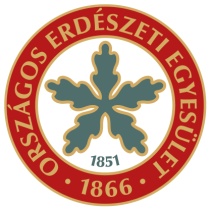 Az Országos Erdészeti Egyesület 2016. szeptember 2-án, pénteken, 10.00 órai kezdettel tartja soron következő elnökségi ülését Budapesten, az Erdészeti Információs Központban (1021 Budapest, Budakeszi út 91.), melyre tisztelettel meghívlak. Elnökségi ülés napirend:A 147. Vándorgyűlés rendezésének értékelése, a következő évek VándorgyűléseiElőadó: Zambó Péter elnök, Lomniczi Gergely főtitkárHalottak napi megemlékezés az elhunyt erdészekrőlElőadó: Köveskuti Zoltán régióképviselőEgyesületi almanachElőadó: Sárvári János, a Könyvtár őreProgramok Kaán Károly születésének 150. évfordulójáraElőadó: Lomniczi Gergely főtitkárGazdálkodó szervezet alapításának kérdéseiElőadó: Zambó Péter elnökAz YPEF 2016-os Nemzetközi Döntő szervezéseElőadó: Lomniczi Gergely főtitkárHM Budapesti Helyi Csoport titkárválasztás kérdéseElőadó: Szentpéteri Sándor régióképviselőEGERERDŐ Zrt. megkeresése a számviteli törvény módosításával kapcsolatbanElőadó: Zambó Péter elnökKérem szíves részvételedet az elnökségi ülésen! A részvételről visszajelzést Wenczel Dóra részére a titkarsag@oee.hu címre vagy a 06 1 201-6293-es telefonszámra kérek 2016. augusztus 29-ig.Budapest, 2016. augusztus 23.Jó szerencsét! Üdv az erdésznek!Zambó Péter, elnök